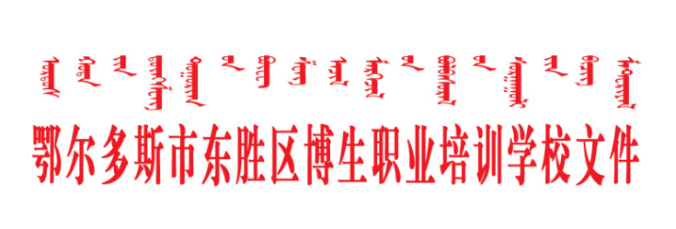 博生发〔2023〕10号                  签发人：宋丽琼鄂尔多斯市东胜区博生职业培训学校职业技能等级认定成绩公示现将2023年2月24日鄂尔多斯市东胜区博生职业培训学校第3批次：电工（中级/四级， 99人）、电工（高级/三级，1人）、架子工（中级/四级，24人），室内木装修工（中级/四级， 19人），混凝土工（中级/四级， 15人）、钢筋工（中级/四级，13人）、防渗墙工（中级/四级， 14人）、防渗墙工（高级/三级， 1人）、砌筑工（中级/四级， 13人），共计199人职业技能等级认定评价成绩进行公示，对本次评价的公示结果如有异议，请通过电话或书面形式于2023年3月10前向鄂尔多斯市东胜区博生职业培训学校反映。公示时间：自2023年3月4日至2023年3月10日止联系电话：0477-5127127；15147797866联 系 人： 刘丽霞附    件： 职业技能等级认定成绩花名册此页无正文鄂尔多斯市东胜区博生职业培训学校                                 2023年3月4日